Муниципальное дошкольное образовательное учреждениедетский сад «Тополёк»Проект для детей средней группы «Одуванчик» на тему: «В мире домашних животных»Проект выполнилавоспитатель: Ильина А.И.2018-2019г.г. МышкинПроект «В мире домашних животных»    Актуальность: Домашнее животное в семье - это мощный воспитательный фактор. Ребенок учится заботиться, ухаживать за ним, у него развиваются нравственно-волевые и трудовые качества. Это не удивительно, ведь каждой матери и каждому отцу хочется, чтобы их дети были добрыми, сердечными, отзывчивыми. Вовлекая ребенка в совместную деятельность по уходу за домашними питомцами, взрослые развивают в нем чуткость, умение понимать другую жизнь, побуждают к сочувствию, воспитывают готовность помогать делом. "Не может быть добрым человек, который не любит животных, который никогда не проявил о них заботу". Дети, проживающие в городе в основном знакомы (имеют в своих семьях) с такими представителями домашних животных как – кошка, собака, попугай. А какие еще есть домашние животные? В каких условиях они живут, какую пользу приносят человеку, кто их детёныши, чем питаются? Для решения данной проблемы возник проект «В мире домашних животных».
    Цель проекта:  Формирование представлений у детей о домашних питомцах, условиях их содержания и ухода за ними; 
    Задачи проекта:Образовательные: Создание условий для повышения активности участия родителей в жизни группы. Уточнить представления детей о домашних животных, их внешнем виде, какие голоса они подают, где живут, чем питаются, какую пользу приносят?Совершенствование навыков творческой деятельности у детей. Создание у детей зрительного образа, вызов эмоционального отклика.Учить соблюдать правила безопасного поведения при общении с животными, формировать осознанное и ответственное отношение к собственной безопасности и безопасности окружающих. Обогащать опыт отражения знаний, впечатлений в различных видах деятельности (игровой, трудовой, художественно-эстетической и др.).РазвивающиеРазвитие речи, мышления, воображения, любознательности. Обогащение словарного запаса детей.Побуждать детей обращаться к взрослым с вопросами, суждениями, к речевому общению между собой.Развитие познавательно-творческой деятельности.Развитие познавательного интереса и познавательных способностей.Воспитательные:Воспитывать гуманное и бережное отношение к животным.    Вид проекта: среднесрочный, творческий   Продолжительность проекта: декабрь(2018)-март(2019)   Участники проекта: -дети средней группы «Одуванчик»; -родители детей;- воспитатели.   Интеграция образовательных областей:Познавательное развитие;Речевое развитие;Социально-коммуникативное развитие;Художественно-эстетическое развитие;Физическое развитие.    Используемые методы:Словесные.Игровые.Наглядные.Практические    Используемые приемы:Беседы.Наблюдения.Чтение художественной литературы.Игры.    Ожидаемый результат: 
• Обогащение знаний детей о животном мире ближайшего окружения.
• Знакомство с правилами ухода за домашними питомцами. 
• Привитие детям любви и бережного отношения к животным.
• Повышение педагогической грамотности родителей в вопросах воспитания бережного отношения детей к животным.
• Активное участие родителей в делах группы и детского сада
Реализация проекта
    1.Подготовительный этап
• Довести до детей и их родителей важность проблемы.
• Подобрать методическую, познавательную, художественную литературу, иллюстрационный материал по данной теме.
• Подобрать материалы для игровой деятельности.
• Подобрать необходимые материалы для творческой и продуктивной деятельности.
• Составить перспективный план мероприятий.
    Сформулированы проблемные вопросы:
• Как мы бы жили без домашних животных?
• Зачем держать в доме животных?
• Что произойдёт, если домашнее животное выпустим в дикую природу?
• Зачем человек приручил животных?
• Живут в доме - значит домашние?
• Верные друзья или помощники?
• Как ухаживать за домашними животными?
    Сформулированы учебные вопросы:
• Каких животных можно назвать домашними?
• Каких животных можно держать дома?
• Какова роль домашних животных в жизни людей?
• Что мы можем дать домашним животным?
    Подбор художественной литературы:«Первая охота» В. Бианки, «Кошка, гулявшая сама по себе» Р. Киплинг, «Кто сказал «мяу»?» В. Сутеев, «Про кошку», «Котенок» В. Берестов, «Спор животных» К. Ушинский, «Щенок» И. Логерев.Сказки: «Кот – серый лоб, козел да баран», «Кот, петух и лиса». «Три поросенка», пер. с англ. С. МихалковаПотешки: «Наши уточки с утра», «Кошкин дом».Считалки: «Кто как считает?» , «Шла коза по мостику».Пословицы про домашних животных: «Кошке игрушки, а мышке слезки», « Корова на дворе – еда на столе», «Собака человеку неизменный друг», «Конь бежит – земля дрожит», «Корову палкой бить - молока не пить», «Старая собака понапрасну не лает», «Через силу и конь не скачет».Загадки о домашних питомцах.    Подборка игр на тему «В мире домашних животных»:-Дидактические игры: «Я знаю 5 названий домашних питомцев», «Кто у кого?», «Кто чем питается?», «Чего не хватает?», «Закончи предложение» и др. -Пазлы: «Кошки», «Собаки», «Найди пару».-Подвижные игры: «Мыши и кот», «Кто сказал «мяу»?», «Мышеловка».-Конструктивные игры: «Будка для собаки», «Домик для хомячка».II . Основной этап    Проведено открытое занятие по ознакомлению с окружающим миром  на тему: «Осенние посиделки. Беседа о домашних животных».    Цель: закрепить знания детей о сезонных изменениях в природе,  формировать и систематизировать представления о домашних животных.     Проект осуществлялся с учётом принципа интеграции образовательных областей при организации всех видов детской деятельности: социально-коммуникативное развитие, познавательное, речевое, художественно-эстетическое и физическое развитие, игровая деятельность.Подборка пособий и игрового материала (атрибуты -животные, раскраски, иллюстрации, дидактические игры, лэпбук «Домашние животные»и др.).Работа с родителями:Адресное объявление о начале проекта.Оформление уголка «В мире домашних животных», сбор фотографий животных, которые живут у них в семье.Цель: выяснить, сколько семей в группе имеет домашних животных, какие наиболее популярные в семьях, отношение детей к животным, оформить уголок.Консультации для родителей: «Мама, а я хочу собачку!», — «Если ребенок проявляет жестокость к животным».III. Заключительный этапОформление мини-музея в группе «Наши домашние питомцы» (Фото животных в семьях детей, фигурки животных, иллюстрации, детские рисунки).Цель: обогатить знания детей о домашних питомцах, их роли в жизни людей, показать детям, родителям свои работы за весь период реализации проекта.Досуг «Животные рядом с нами».Цель: закрепление знаний о домашних питомцах, активное привлечение
родителей к жизни группы.Выставка детских работ для родителей (оригами, рисунки, поделки из пластилина)Предполагаемый результат:    В результате проекта «В мире домашних животных» у детей обогатятся и пополнятся знания о домашних питомцах, их значении в жизни человека.
    Родители примут активное участие в проекте, увидят значимость данной темы для развития и формирования у детей гуманного отношения к
животным. Проект будет способствовать укреплению детско-родительских
отношений.Вывод     Данный проект открыл детям и родителям удивительный мир домашних животных. Он способствовал размышлению о взаимоотношениях людей и животных, помог ответить на вопросы «Какое место в нашей жизни занимают домашние питомцы?», «Что они приносят в нашу жизнь?», «Что мы можем им дать?».     Проект пополнил знания детей об особенностях домашних животных, их роли в жизни человека, подчеркнул необходимость гуманного отношения к животным.    Проект помог узнать, сколько семей в группе имеет домашних животных (почти в каждой семье живет домашний питомец: хомяки, попугаи, черепахи, кошки, собаки, также есть дворовый скот в некоторых семьях: козы, куры, овцы), какие виды домашних питомцев наиболее популярны в семьях ( у большинства детей живут собаки и кошки), что нужно делать, чтобы нашим питомцам жилось хорошо.     Созданный проект позволил развить творческое мышление дошкольников, умение приобретать знания из разных источников, анализировать факты, высказывать собственное суждение.    Таким образом, благодаря проделанной работе, у детей развился устойчивый интерес к домашним питомцам, закрепились и улучшились их знания по данной теме, отметилось активное включение родителей в педагогический процесс, позитивные детско-родительские отношения.
    Ознакомление детей 4 – 5 лет с миром домашних животных имеет большое значение в системе знаний об окружающем мире. Благодаря проведенной работе дети приобрели уверенность в своих способностях, повысили свою самостоятельность. Отдельно хочется отметить воспитательную роль такого мероприятия. Совместная деятельность детей, родителей и воспитателей способствовала развитию познавательного интереса детей, мышления. Знания, полученные детьми, помогают провести собственные исследования, ответить на интересующие их вопросы, обобщить материал.Фотогалерея: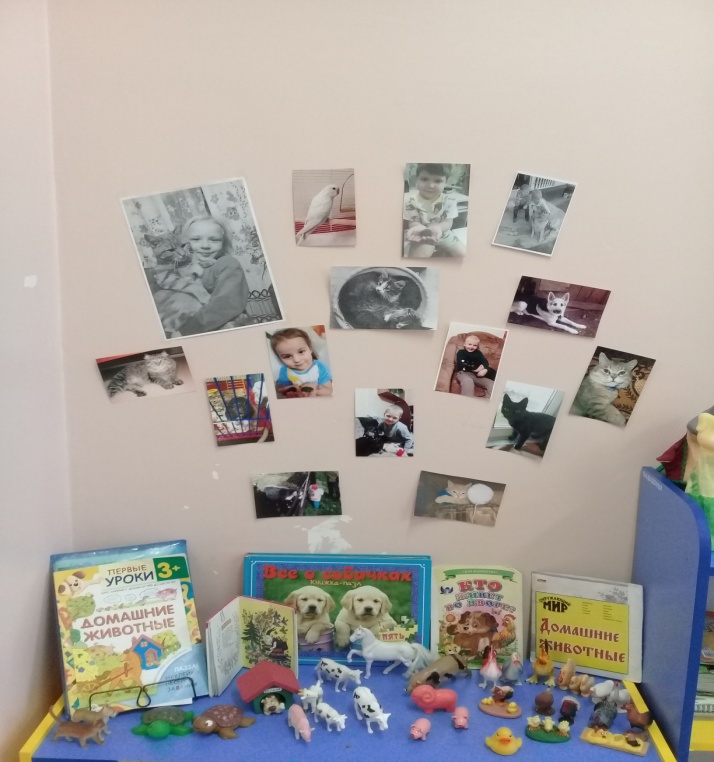 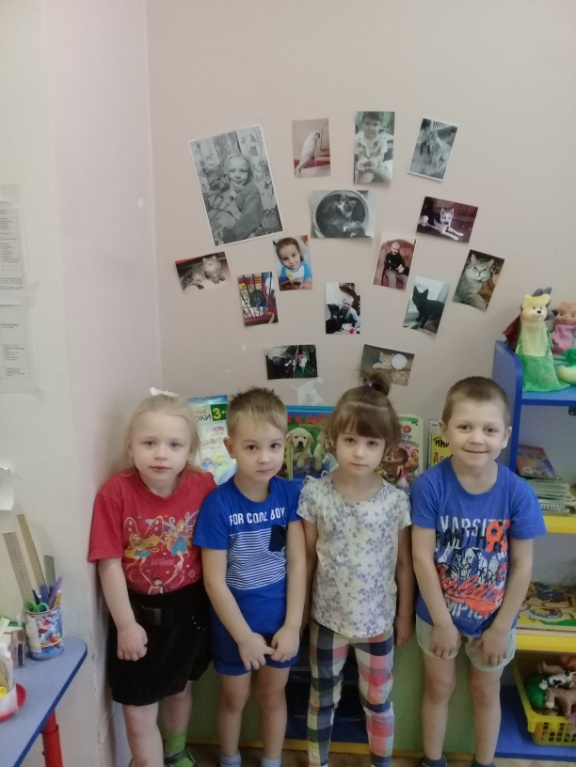 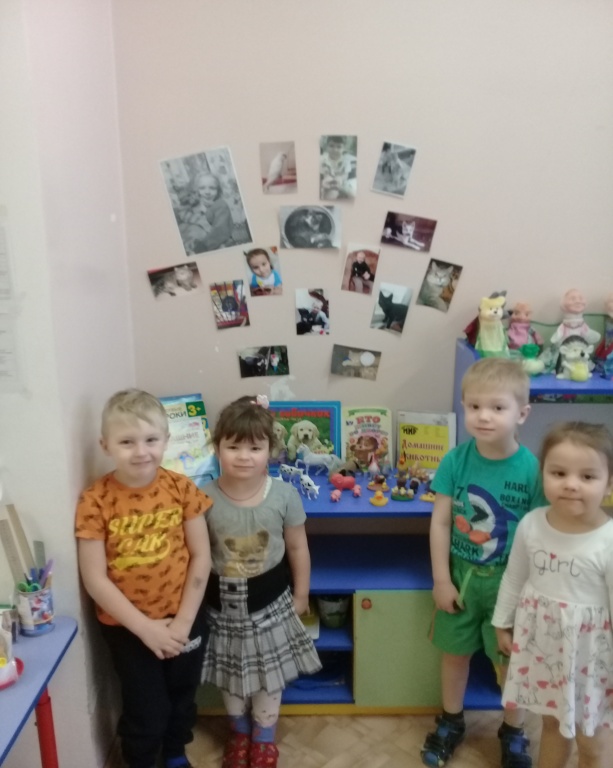 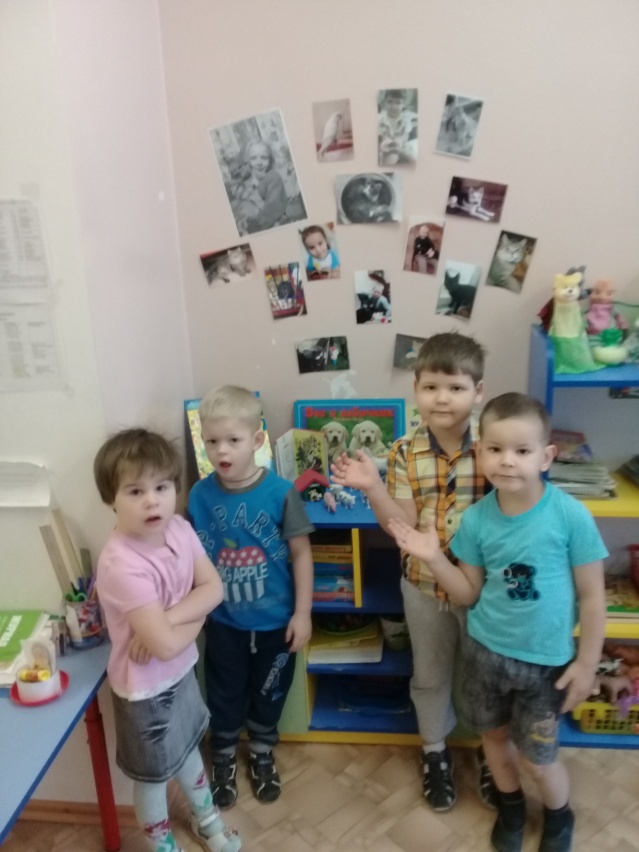 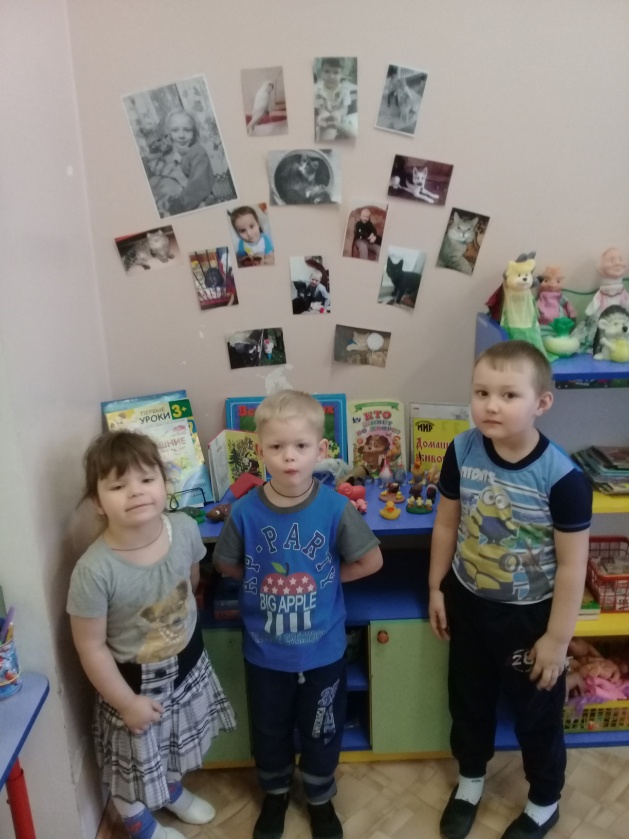 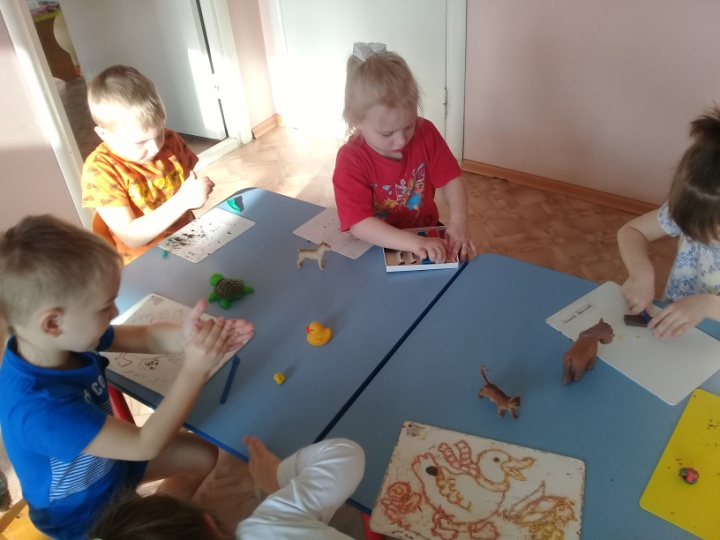 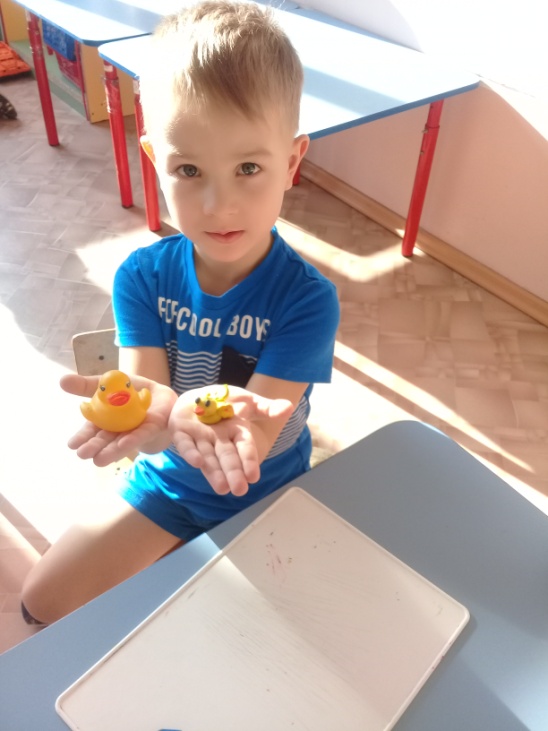 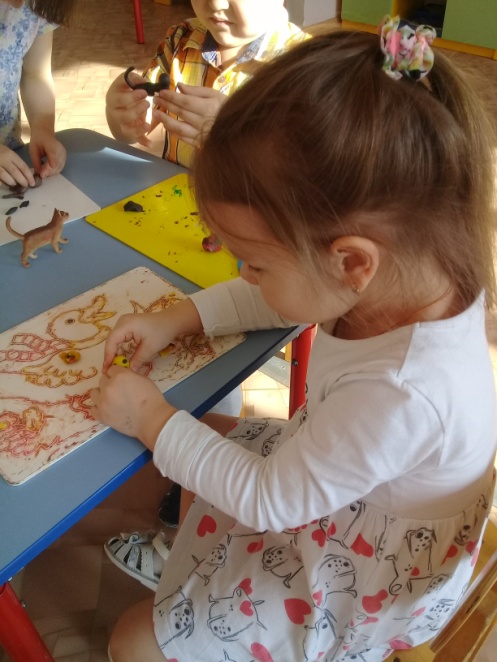 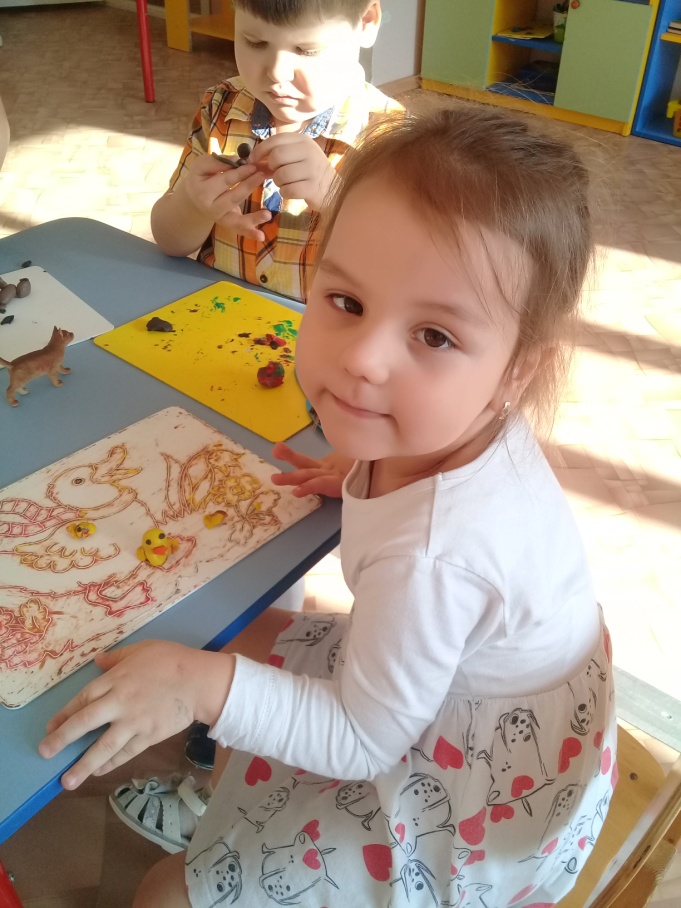 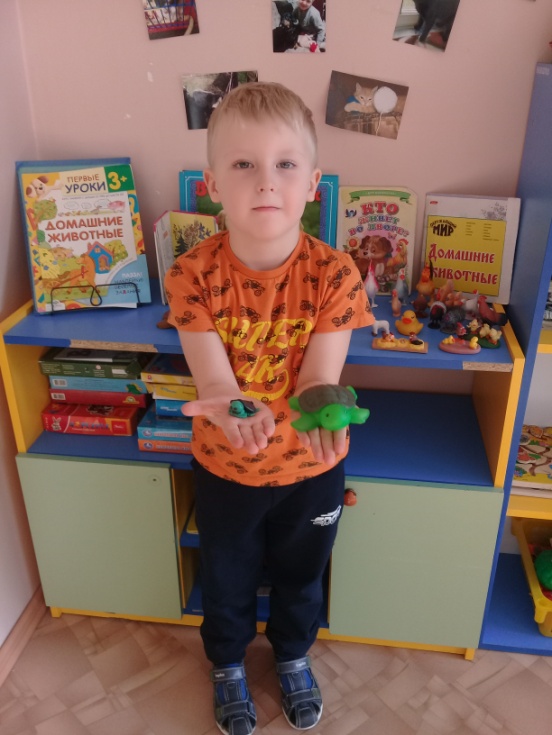 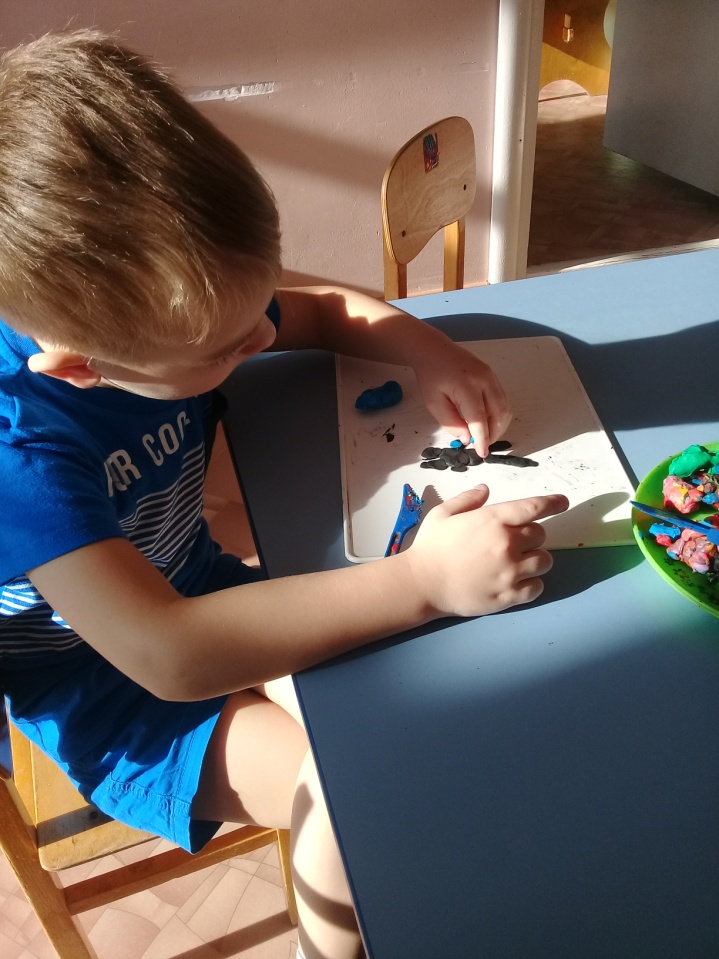 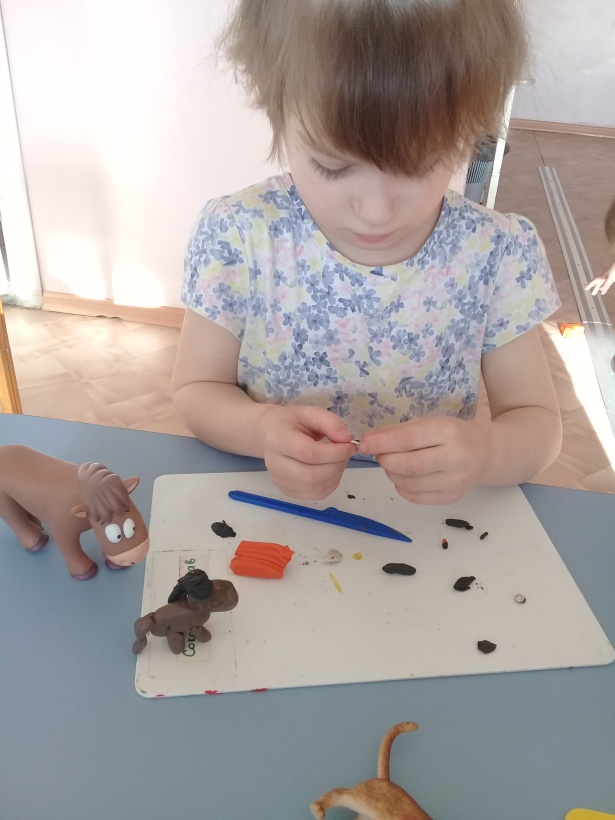 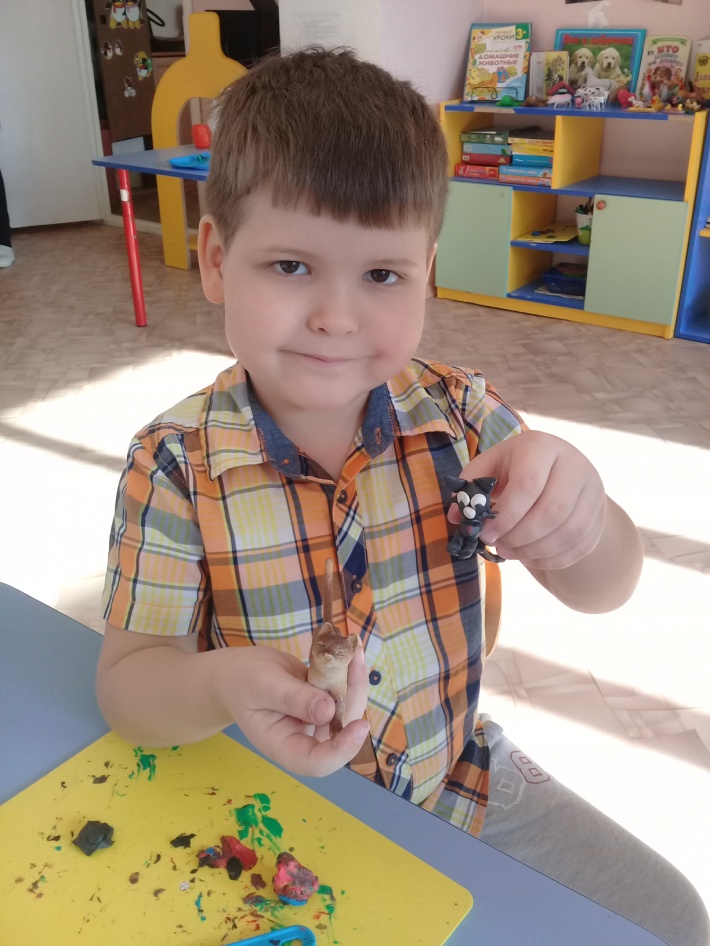 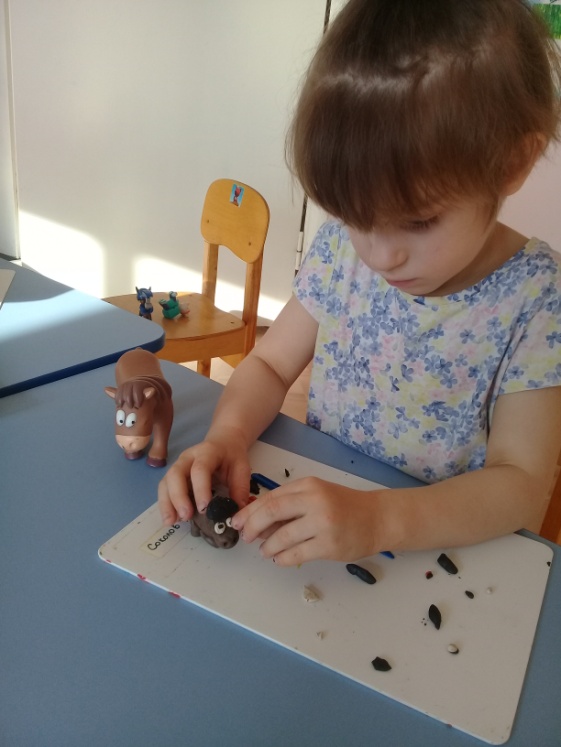 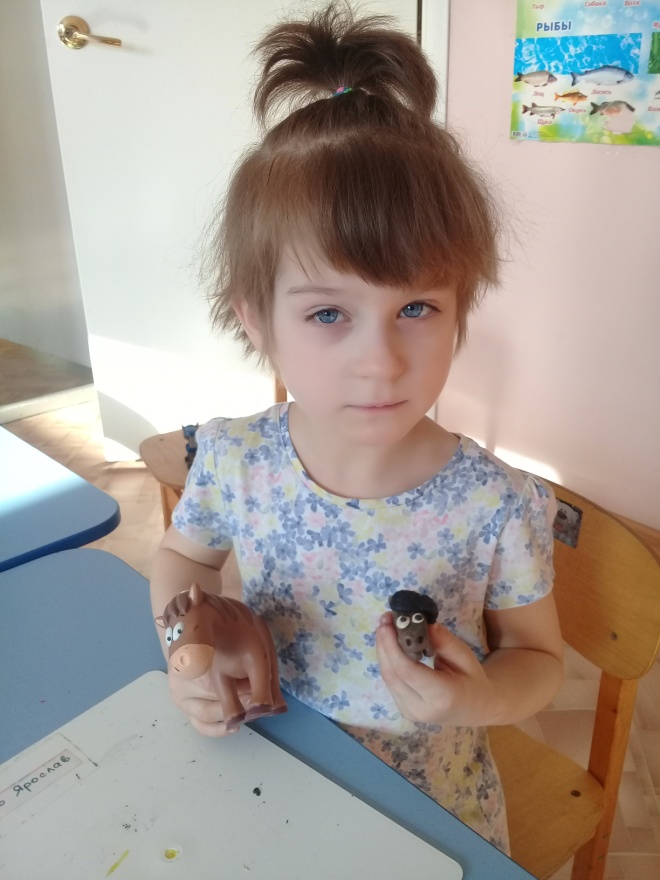 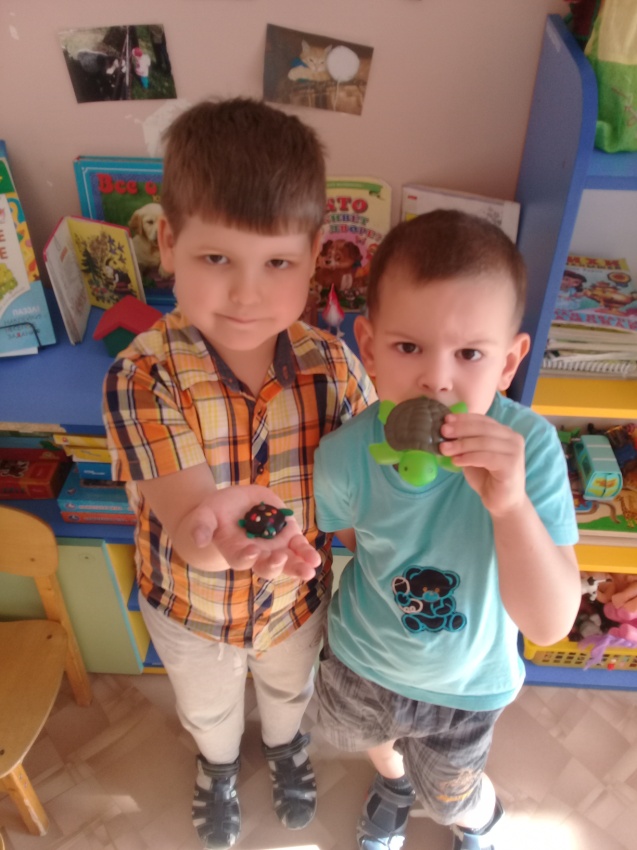 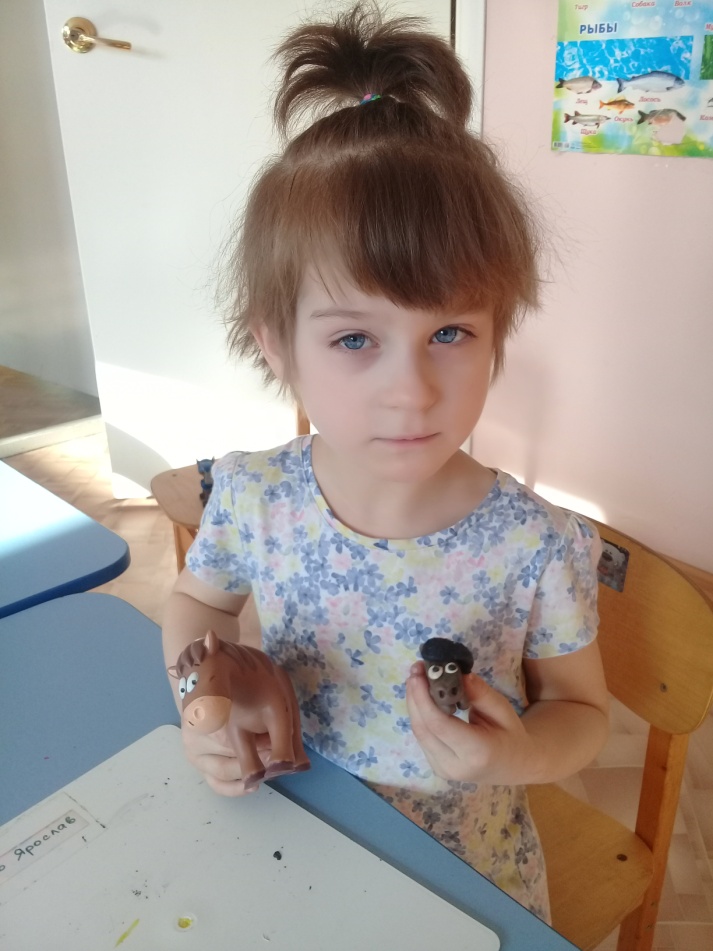 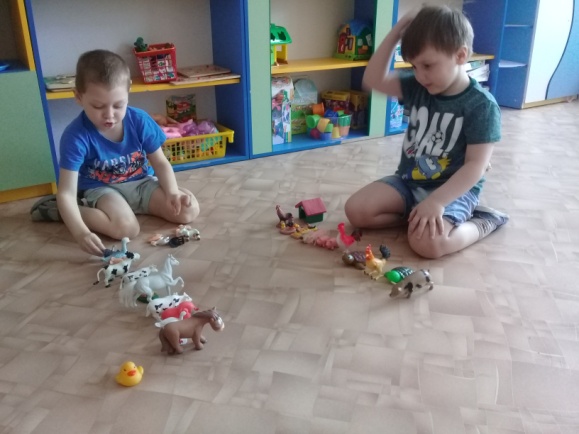 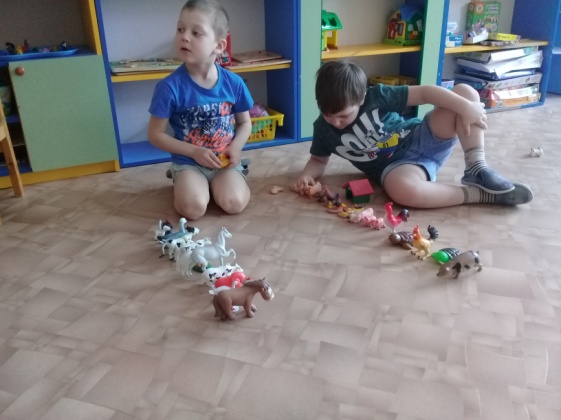 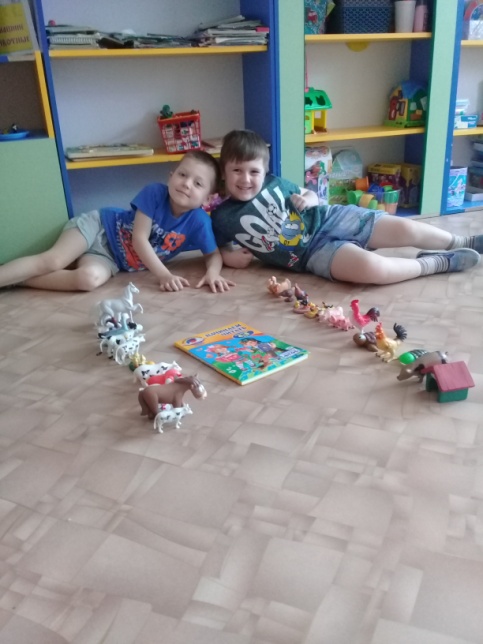 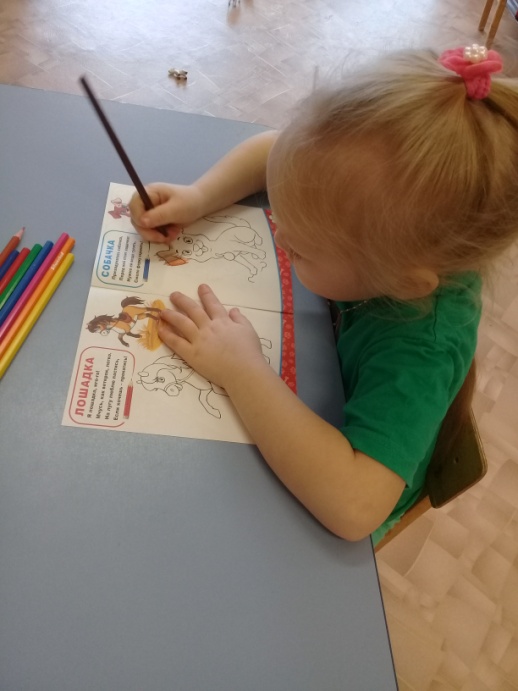 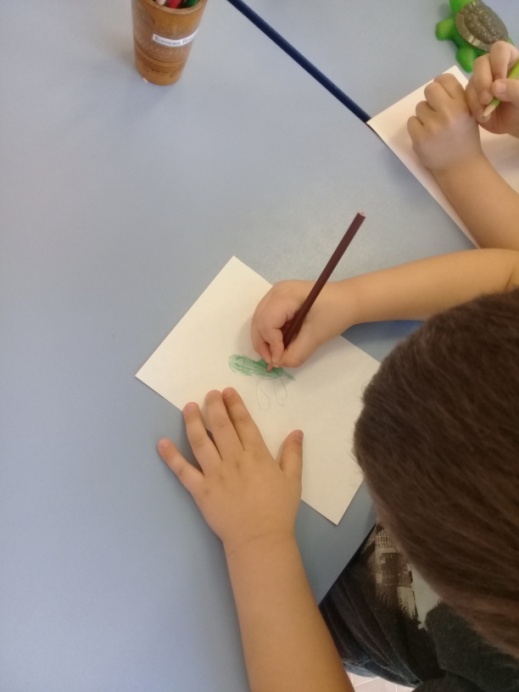 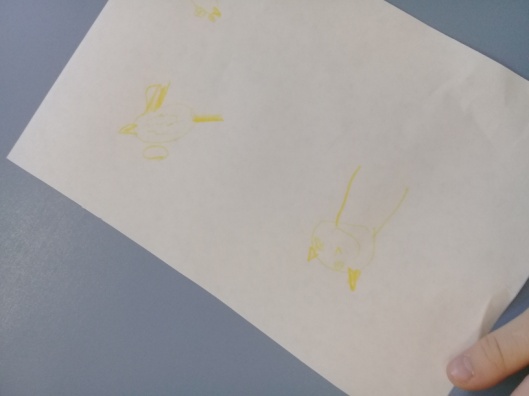 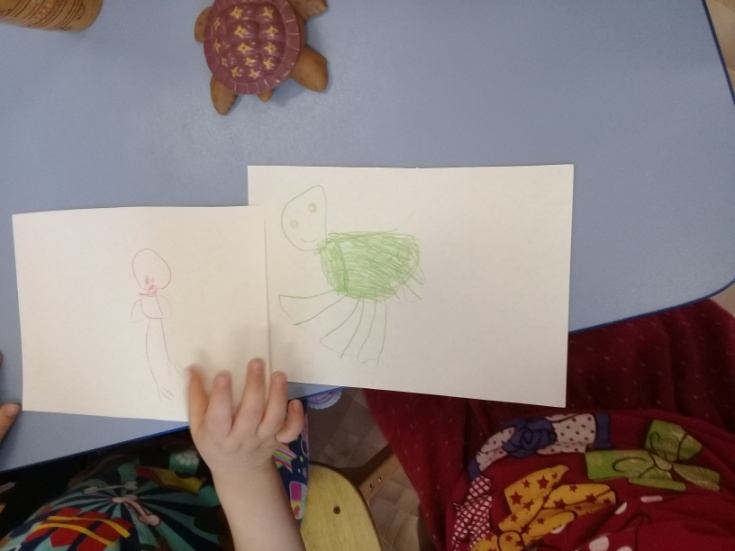 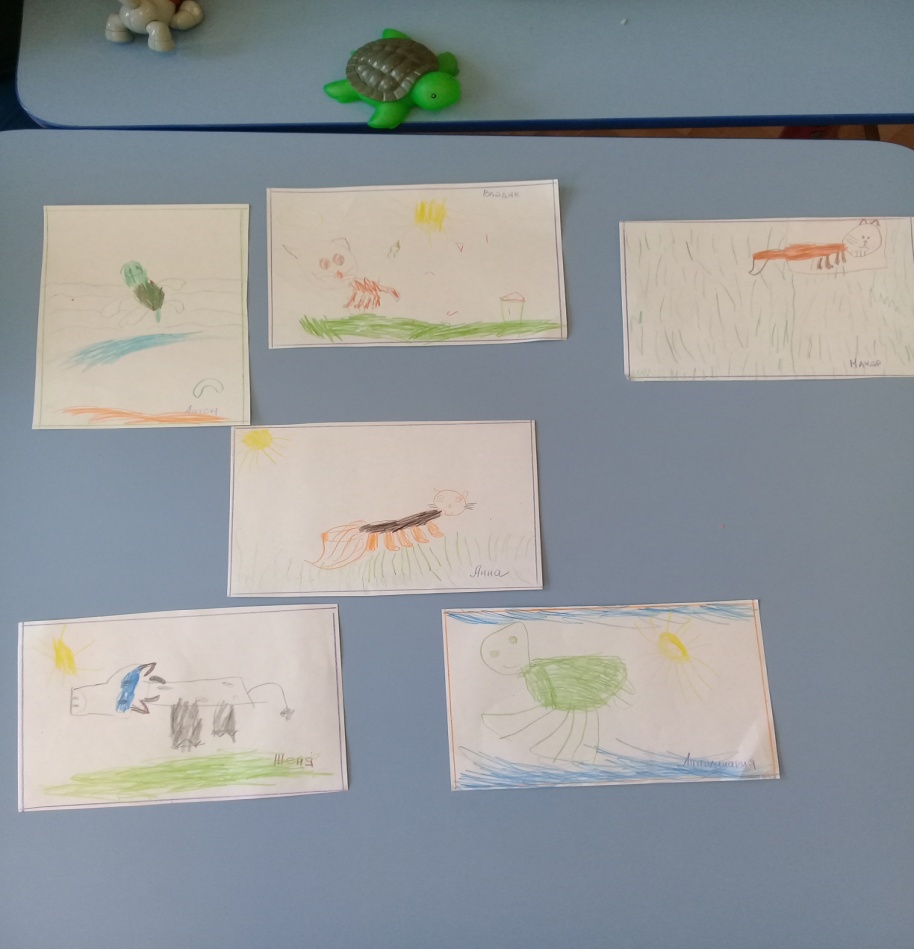 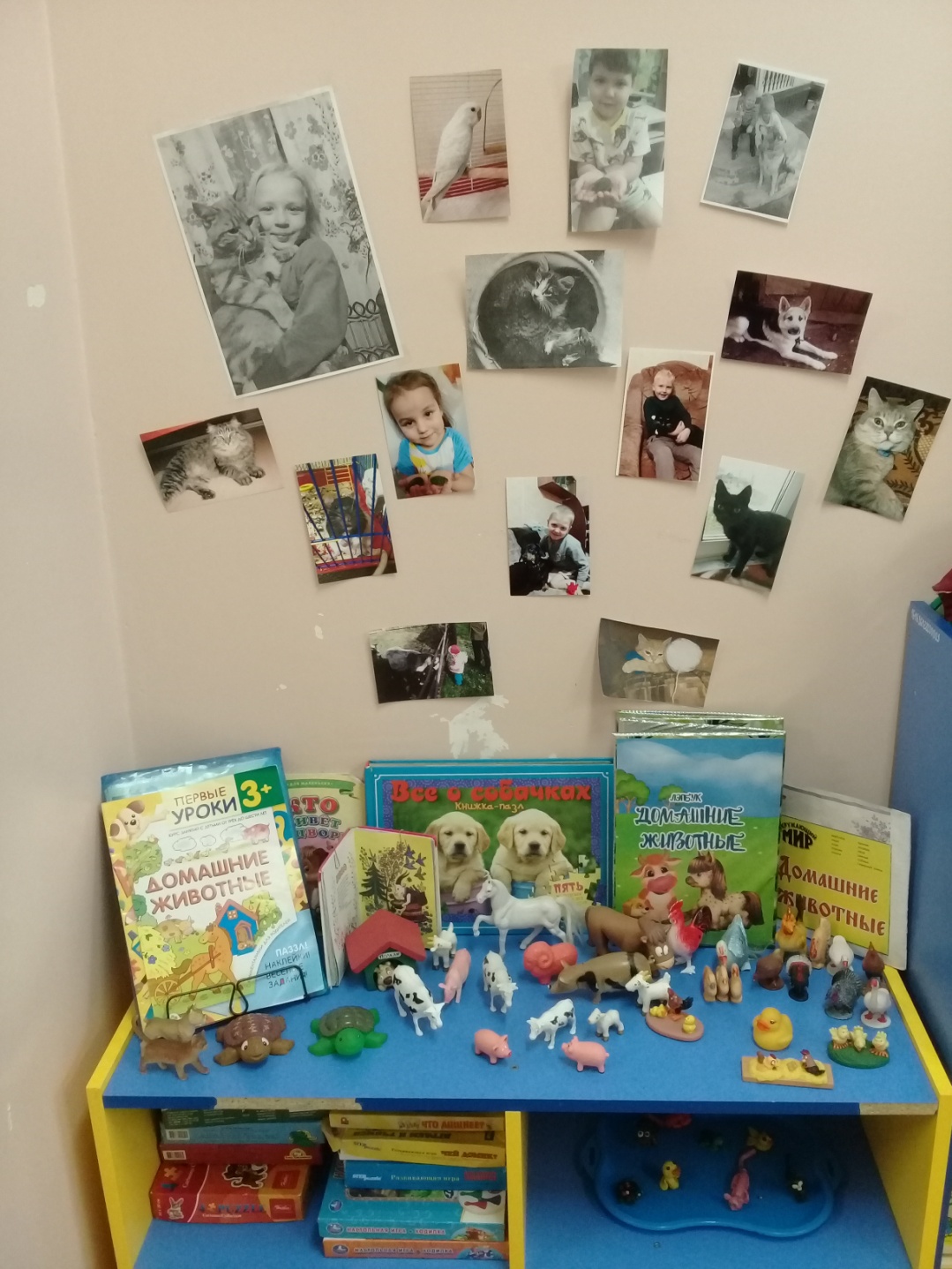 Образовательная областьМетодические приемыСоциально-коммуникативное развитие- Игры, направленные на формирование коммуникативных навыков: «Отгадай кто это?», «Чьи следы?».
- Приобщение детей к общению друг с другом в совместной деятельности.
- Беседа «Как животные приспосабливаются к окружающим условиям? Поведение человека с животными».-Помощь детей в организации уголка «В мире домашних животных» (подбор фигурок игрушек)-Беседа: «Правила безопасности».Цель: учить детей правилам собственной безопасности при обращении с Животными.Познавательное развитие-Беседа-обсуждение «Ставим проблемные вопросы» (прописаны в ходе проекта).
- Дидактические игры: «Узнай животных по описанию», 
«Кто где живет?», «Кто какую пользу приносит?», «Чьи это детки?», «Кто я и как я кричу?».-Наблюдение за кошкой, собакой, которые гуляют в пределах территории детского сада. Составление описательного рассказа.-Беседа «Моё любимое животное».-Рассматривание иллюстраций «Домашние животные» .-Игры из лэпбука «Домашние животные»Речевое развитие- Загадывание загадок о домашних животных.- Рассматривание альбома «Домашние животные» и состав детьми описательного рассказа по иллюстрации с опорой на схему.
-Чтение худ. Литературы: «Первая охота» В. Бианки, «Кошка, гулявшая сама по себе» Р. Киплинг, «Кто сказал «мяу»?» В. Сутеев, «Про кошку», «Котенок» В. Берестов, «Спор животных» К. Ушинский, «Щенок» И. Логерев. Сказки: «Кот – серый лоб, козел да баран», «Кот, петух и лиса», «Три поросенка», пер. с англ. С. Михалкова.-Образные упражнения: «Кто я, угадай?». -Беседы с детьми: «Домашние питомцы».Цель: обогатить знания детей о домашних питомцах, их образе жизни, роли в жизни людей.«Мы в ответе за тех, кого приручили».Цель: воспитывать у детей бережное отношение к домашним питомцам, чувство ответственности.«Они такие разные…».
Цель: пополнить знания детей о домашних животных на примере кошки и собаки (их содержание, уход, разнообразие пород).«Наш друг – собака».
Цель: рассказать детям о роли собак в жизни человека.-Рассказы детей из личного опыта на тему «Мой домашний четвероногий друг». Цель: обобщить знания детей о домашних питомцах, активизировать словарный запас.-«Разгадай загадку и найди отгадку». Отгадывание загадок о домашних животных.-Дид.игры:  «Кто как кричит?», «Кто где живёт?», «Четвёртый лишний», «Я знаю 5 названий домашних питомцев», «Кто у кого?», «Кто чем питается?».  -Пословицы: «Кошке игрушки, а мышке слезки», «Кошке игрушки, а мышке слезки»,  « Корова на дворе – еда на столе», « Собака человеку неизменный друг», « Конь бежит – земля дрожит». (Познакомить с пословицами, объяснить смысл каждой). -Потешки: «Наши уточки с утра», «Кошкин дом»,«Кот на печку пошёл», «Кисонька-мурысенька».-Считалки: «Кто как считает?» М. Карем, «Шла коза по мостику».Художественно-эстетическое развитие- Конструирование «Ферма» .Оригами «Кошка», «Собака», «Рыбка».
Цель: учить детей передавать конструктивным способом домашних, питомцев, развивать фантазию, эстетический вкус.-В свободной деятельности: «Нарисуй любимое животное».-НОД рисование «Кошечка»,лепка «Кошечка».-Театрализация:  «Репка» «Волк и семеро козлят» (детьми с помощью педагога)Физическое развитие-Физминутки: «Корова», «Кошка», «Котик». -П.и. «кот и воробушки» «Белки и собачки» «Мыши водят хоровод» «Кот и мыши» «Кто сказал «мяу»?», «Мышеловка», «Кролики», «Наседка и цыплята», «Лохматый пес».-Пальчиковая гимнастика: «Козочка», «Покормим животных».
- Артикуляционная гимнастика: «Сердитая кошка», «Утиный клювик», «Лошадка».
-Дыхательная гимнастика «Доброе животное».Игровая деятельность- Сюжетно - ролевые игры: «Ветеринарная лечебница», «Доктор Айболит», «Семья»( с использованием в сюжете домашних животных).
-Строит.игра «Деревенский дворик»», наст.игры «Чьи детки», «Чей домик», «Будка для собаки», «Домик для хомячка».  -Настольные игры:«Домашние животные», «Чего не хватает?», «Найди пару», «Мама и малыш».-Пазлы: «Кошки», «Собаки», «Найди пару».